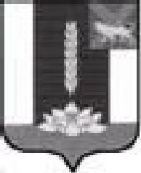 ДУМА ЧЕРНИГОВСКОГО РАЙОНА__________________________________________________________________РЕШЕНИЕПринято Думой Черниговского района24 апреля 2019 годаВ соответствии с Федеральным законам Российской Федерации от 06.10.2003 № 131-ФЗ «Об общих принципах организации местного самоуправления в Российской Федерации», на основании Устава Черниговского муниципального района, в целях приведения нормативных правовых актов Черниговского района в соответствие с действующим законодательством:1. Внести в Положение о проверке достоверности и полноты сведений о доходах, об имуществе и обязательствах имущественного характера, представляемых гражданами, претендующими на замещение должностей муниципальной службы, муниципальными служащими, замещающими указанные должности, соблюдения муниципальными служащими ограничений и запретов, требований о предотвращении или об урегулировании конфликта интересов, исполнения ими обязанностей, установленных в целях противодействия коррупции, утвержденное решением Думы Черниговского района от 21.11.2018 года № 130-НПА, следующие изменения:1) дополнить Положение пунктом 1.1 следующего содержания:«1.1. Действие настоящего Положения не распространяется на правоотношения по проведению соответствующей проверки в отношении граждан, претендующих на замещение должности главы местной администрации по контракту, лиц, замещающих должность главы местной администрации по контракту.»;2) пункт 6 Положения изложить в следующей редакции:«6. Основаниями для проведения проверки являются:1) поступление гражданина на муниципальную службу;2) письменно оформленная информация о представлении гражданином, муниципальным служащим недостоверных или неполных сведений в соответствии с подпунктами 1, 2 пункта 1 настоящего Положения, несоблюдении гражданином, муниципальным служащим ограничений, запретов, требований, установленных законодательством о противодействии коррупции.»;3) дополнить Положение пунктом 6.1 следующего содержания: «6.1. Информация, предусмотренная подпунктом 2 пункта 6 настоящего Положения, может быть предоставлена:1) правоохранительными и налоговыми органами, иными государственными органами, органами местного самоуправления и их должностными лицами;2) работниками подразделений кадровых служб органов местного самоуправления по профилактике коррупционных и иных правонарушений либо должностными лицами кадровой службы указанных органов, ответственных за работу по профилактике коррупционных и иных правонарушений;3) постоянно действующими руководящими органами политических партий и зарегистрированных в соответствии с законом иных общероссийских и краевых общественных объединений, не являющихся политическими партиями;4) Общественной палатой Российской Федерации, Общественной палатой Приморского края;5) общероссийскими, краевыми, местными средствами массовой информации.»;4) дополнить Положение пунктом 6.2 следующего содержания:«6.2. Поступление гражданина на должность муниципальной службы, замещаемую без проведения конкурса, в течение тридцати дней со дня увольнения с государственной гражданской службы Российской Федерации, муниципальной службы, прекращения полномочий по государственной должности, муниципальной должности является основанием для проведения проверки, предусмотренной подпунктом 2 пункта 1 настоящего Положения.»;5) в пункте 13 Положения:а) подпункт 2 изложить в следующей редакции:«2) проведение в случае обращения муниципального служащего беседы с ним, в ходе которой он должен быть проинформирован о том, какие сведения, представляемые им в соответствии с настоящим Положением, и соблюдение каких установленных ограничений подлежат проверке, - в течение семи рабочих дней со дня обращения муниципального служащего, а при наличии уважительной причины - в срок, согласованный с муниципальным служащим;»;б) дополнить подпунктом 3 следующего содержания:«3) проведение в случае обращения гражданина беседы с ним, в ходе которой он должен быть проинформирован о том, какие сведения, представляемые им в соответствии с настоящим Положением, подлежат проверке, - в течение семи рабочих дней со дня обращения гражданина, а при наличии уважительной причины - в срок, согласованный с гражданином.»;6) в пункте 15 Положения:а) абзац первый пункта 15 изложить в следующей редакции:«15. Гражданин, муниципальный служащий вправе:»;б) в подпункте 1   слова «в подпункте 2» заменить словами «в подпунктах 2, 3»;в) в подпункте 3   слова «в подпункте 2» заменить словами «в подпунктах 2, 3»;7) дополнить пункт 16 Положения после слова «Пояснения» словами «и дополнительные материалы»;8) пункт 23 Положения изложить в следующей редакции:«23. Подлинники справок о доходах, расходах, об имуществе и обязательствах имущественного характера, представленных в кадровую службу, приобщаются к личным делам муниципальных служащих.В случае не поступления гражданина на муниципальную службу подлинники представленных им справок о доходах, расходах, об имуществе и обязательствах имущественного характера приобщаются к материалам проверки».2. Настоящее Решение вступает в силу с момента опубликования в «Вестнике нормативных актов Черниговского района» приложении к газете «Новое время».Глава Черниговского района                                                              В.Н. Сёмкин25 апреля 2019 года№ 160-НПА О внесении изменений в Положение о проверке достоверности и полноты сведений о доходах, об имуществе и обязательствах имущественного характера, представляемых гражданами, претендующими на замещение должностей муниципальной службы, муниципальными служащими, замещающими указанные должности, соблюдения муниципальными служащими ограничений и запретов, требований о предотвращении или об урегулировании конфликта интересов, исполнения ими обязанностей, установленных в целях противодействия коррупции